ОСНОВНО УЧИЛИЩЕ „ЗАХАРИ СТОЯНОВ”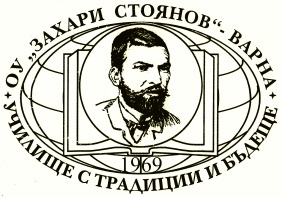                            гр. Варна, кв. „Чайка”, тел. 052/301 897, http://www.ou-zaharistoyanov.com                                                     УТВЪРЖДАВАМ:                                                                                   ПЕТРАНКА ЗАХОС                                                                                  Директор на ОУ „Захари Стоянов“ГРАФИК НА КЛАСНИ И КОНТРОЛНИ РАБОТИ – ВТОРИ УЧЕБЕН СРОК – 2014/2015г.класМесец/седмицаБЕЛБЕЛКласна работаМатема-тикаМатема-тика - ЗИПМатема-тикакласна работаАнглийскиезикИТЧПИсторияГеографияV аІІ23-2723-27V аІІІ16-20;23-2730-319-134-64-6V аІV3020-2420-2414-17V аV26-2926-292626-2911-1518-22V аVІ1-51-5V бІІ23-2723-27V бІІІ16-20;23-2730-314-64-6V бІV3020-2420-2414-17V бV26-2926-292626-2911-1518-22V бVІ1-51-5V вІІ23-2723-2716-20V вІІІ16-20;23-2730-319-1316-20;23-27V вІV3027-3020-24V вV26-2926-292626-2911-1511-1518-22V вVІV гІІ23-2723-2716-20V гІІІ16-20;23-2730-3116-2016-20;23-27V гІV3027-3020-24V гV26-2926-292626-2911-1511-1518-22V гVІVІ аІІ16-2023-27VІ аІІІ16-2023-274-6VІ аІV20-242720-2413-1714-1713-17VІ аV1118-2214-1711-15VІ аVІ1-58-12VІ бІІ16-2016-20VІ бІІІ16-2023-274-6VІ бІV20-242720-2413-1714-1713-17VІ бV1118-2211-1514-1711-15VІ бVІ1-58-12VІ вІІ16-2023-27VІ вІІІ16-2023-274-616-20VІ вІV20-242720-2413-1714-17VІ вV1118-2211-1514-1711-1518-22VІ вVІ1-5VІ гІІ16-2023-27VІ гІІІ16-2023-274-616-20VІ гІV20-242720-2413-1714-17VІ гV1118-2211-1514-1711-1518-22VІ гVІ1-5класМесец/седмицаБЕЛБЕЛкласноМатема-тикаМатема-тикаЗИПМатема-тикакласноАнгл.езикИТИсторияГеогра -фияФизикаХимияБиологияVІІ аІІ23-2723-2716-20VІІ аІІІ9-1316-204-623-2723-279-13VІІ аІV20-2320-2420-2414-17VІІ аV4-8134-8284-826-2911-1511-1511-15VІІ аVІ1-51-5VІІ бІІ23-2723-2716-2016-20VІІ бІІІ9-1316-2023-274-623-2723-279-13VІІ бІV20-2320-2420-2420-2414-17VІІ бV4-8144-8284-826-2911-1511-1511-15VІІ бVІ1-51-5VІІ вІІ23-2723-2716-2016-20VІІ вІІІ9-1316-2023-274-623-279-13VІІ вІV20-2320-2420-2420-2414-17VІІ вV4-8134-8284-811-1511-1511-1511-15VІІ вVІ1-51-5VІІ гІІ23-2723-2716-2016-20VІІ гІІІ9-1316-2023-274-623-279-13VІІ гІV20-2320-2420-2420-2414-17VІІ гV4-8144-8284-811-1511-1511-1511-15VІІ гVІ1-51-5